                                                                                                                                                       проект    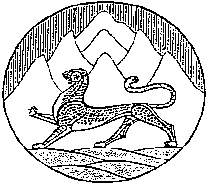 Республика Северная Осетия-АланияСобрание представителей муниципального образованияИрафский районРЕШЕНИЕот _______.2021г. № ___                                                                                    с.Чикола.О внесении изменений в Устав муниципального образования Ирафский район Республики Северная Осетия-Алания           В целях приведения Устава муниципального образования Ирафский район Республики Северная Осетия-Алания в соответствие с Федеральным законом от 06.10.2003г. № 131-ФЗ «Об общих принципах организации местного самоуправления в Российской Федерации», Законом Республики Северная Осетия-Алания от 25.04.2006г. № 24-РЗ «О местном самоуправлении в Республике Северная Осетия-Алания», руководствуясь статьями 22, 34 Устава муниципального образования Ирафский район Республики Северная Осетия-Алания, Собрание представителей муниципального образования Ирафский район  РЕШАЕТ:          1. Внести в Устав муниципального образования Ирафский район Республики Северная Осетия-Алания, принятый Решением Собрания представителей муниципального образования Ирафский район от 29.07.2015г. № 18/1 следующие изменения:В статье 5:а) пункт 40 части 1 изложить в следующей редакции:«40) организация в соответствии с федеральным законом выполнения комплексных кадастровых работ и утверждение карты-плана территории.»;б) пункт 11 части 2 изложить в следующей редакции:«11) участие в соответствии с федеральным законом в выполнении комплексных кадастровых работ;».Часть 1 статьи 6 дополнить пунктами 15 и 16 следующего содержания:«15) предоставление сотруднику, замещающему должность участкового уполномоченного полиции, и членам его семьи жилого помещения на период замещения сотрудником указанной должности; 16) осуществление мероприятий по оказанию помощи лицам, находящимся в состоянии алкогольного, наркотического или иного токсического опьянения.».1.3. Статью 15 изложить в следующей редакции:«Статья 15. Опрос граждан1. Опрос граждан проводится на всей территории муниципального образования или на части его территории для выявления мнения населения и его учета при принятии решений органами местного самоуправления и должностными лицами местного самоуправления, а также органами государственной власти.Результаты опроса носят рекомендательный характер.2. В опросе граждан имеют право участвовать жители муниципального образования, обладающие избирательным правом. В опросе граждан по вопросу выявления мнения граждан о поддержке инициативного проекта вправе участвовать жители муниципального образования или его части, в которых предлагается реализовать инициативный проект, достигшие шестнадцатилетнего возраста.3. Опрос граждан проводится по инициативе:1) Собрания представителей или главы муниципального образования - по вопросам местного значения;2) органов государственной власти Республики Северная Осетия-Алания - для учета мнения граждан при принятии решений об изменении целевого назначения земель муниципального образования для объектов регионального и межрегионального значения;3) жителей муниципального образования или его части, в которых предлагается реализовать инициативный проект, достигших шестнадцатилетнего возраста, - для выявления мнения граждан о поддержке данного инициативного проекта.4. Порядок назначения и проведения опроса граждан определяется нормативными правовыми актами Собрания представителей в соответствии с законом Республики Северная Осетия-Алания.5. Решение о назначении опроса граждан принимается Собранием представителей. Для проведения опроса граждан может использоваться официальный сайт муниципального образования в информационно-телекоммуникационной сети «Интернет». В нормативном правовом акте Собрания представителей о назначении опроса граждан устанавливаются:1) дата и сроки проведения опроса;2) формулировка вопроса (вопросов), предлагаемого (предлагаемых) при проведении опроса;3) методика проведения опроса;4) форма опросного листа;5) минимальная численность жителей муниципального образования, участвующих в опросе;6) порядок идентификации участников опроса в случае проведения опроса граждан с использованием официального сайта муниципального образования в информационно-телекоммуникационной сети «Интернет».6. Жители муниципального образования должны быть проинформированы о проведении опроса граждан не менее чем за 10 дней до его проведения.7. Финансирование мероприятий, связанных с подготовкой и проведением опроса граждан, осуществляется:1) за счет средств местного бюджета - при проведении опроса по инициативе органов местного самоуправления или жителей муниципального образования;2) за счет средств бюджета Республики Северная Осетия-Алания - при проведении опроса по инициативе органов государственной власти Республики Северная Осетия-Алания.».          1.4. Пункты 7 и 8 части 2 статьи 20 исключить.          1.5. Статью 26 дополнить частью 3.1 следующего содержания:«3.1. Депутату Собрания представителей для осуществления своих полномочий на непостоянной основе гарантируется сохранение места работы (должности) продолжительностью два рабочих дня в месяц.».          1.6. Части 1 статьи 29 дополнить пунктами 33 и 34 следующего содержания:«33) предоставляет сотруднику, замещающему должность участкового уполномоченного полиции, и членам его семьи жилое помещение на период замещения сотрудником указанной должности;34) осуществляет мероприятия по оказанию помощи лицам, находящимся в состоянии алкогольного, наркотического или иного токсического опьянения.».           1.7. Часть 3 статьи 37 дополнить пунктом 3 следующего содержания:«3) проектов нормативных правовых актов, разработанных в целях ликвидации чрезвычайных ситуаций природного и техногенного характера на период действия режимов чрезвычайных ситуаций.».            2. Главе муниципального образования Ирафский район в порядке, установленном Федеральным законом от 21.07.2005г. № 97-ФЗ «О государственной регистрации уставов муниципальных образований», представить настоящее Решение на государственную регистрацию в Управление Министерства юстиции Российской Федерации по Республике Северная Осетия-Алания.3. Опубликовать настоящее Решение после его государственной регистрации в периодическом печатном издании (газета «Ираф»).4. Настоящее Решение вступает в силу с момента его официального опубликования, произведенного после его государственной регистрации.Главамуниципального образованияИрафский район 						        		                К.М. Гуцунаев